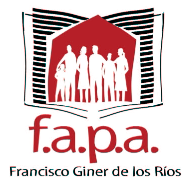 SOLICITUD EXPOSICIÓN ITINERANTE CONVENCIÓN DE LOS DERECHOS DEL NIÑO(RELLENAR TODOS LOS CAMPOS EN MAYÚSCULA)	DATOS DEL SOLICITANTE	NOMBRE Y APELLIDOS.:   …….……………………………………………………………………………………………D.N.I………………………………………………………………………………………………………………………………TELF. MÓVIL:………………………………………………… TELF. FIJO:…………………………………………………E-MAIL:………………………………………………………………………………………………………………………….. DATOS DEL CENTRO/AMPA DONDE SE VA A EXPONERNOMBRE DEL CENTRO/AMPA:   ………………………………………………………………………………………………………………………………….  MUNICIPIO: ………………………………………………………………………………DIRECCIÓN: …………………………………………………………………………………………………………………….CÓDIGO POSTAL:  ………………………………………………………FECHAFECHA DE INICIO Y FINAL DE LA EXPOSICIÓN EN EL CENTRO:   …………………………………………………En…………………………………………… a………… de…………………….. de 2023Fdo: ……………………………………………………..Remitir al correo de la FAPA info@fapaginerdelosrios.es con 10 días de antelación a la fecha que se propone para hacer la exposición. El tiempo máximo de préstamo de la exposición itinerante es de una semana, salvo justificación de circunstancias. La federación, una vez recibida la petición, comunicará la disponibilidad de la exposición itinerante en la fecha indicada o bien propondrá otras fechas alternativas.Que, de acuerdo con lo que establece el REGLAMENTO (UE) 2016/679 DEL PARLAMENTO EUROPEO Y DEL CONSEJO de 27 de abril de 2016 relativo a la protección de las personas físicas en lo que respecta al tratamiento de datos personales y a la libre circulación de estos datos y por el que se deroga la Directiva 95/46/CE (Reglamento general de protección de datos) y la Ley Orgánica 3/2018, de 5 de diciembre, de Protección de Datos Personales y garantía de los derechos digitales,  en nombre de FAPA FRANCISCO GINER DE LOS RÍOS la información que nos facilita con el fin de la solicitud de la exposición itinerante sobre la Convención de los Derechos del Niño Los datos proporcionados se conservarán durante el tiempo necesario para cumplir con las obligaciones legales. Los datos no se cederán a terceros salvo en los casos en que exista una obligación legal. Los datos podrán ser cedidos, como encargados de tratamiento, a las entidades involucradas en esta actividad.Usted tiene derecho a obtener confirmación sobre si en la FAPA estamos tratando sus datos personales, por tanto tiene derecho a acceder a sus datos personales, rectificar los datos inexactos o solicitar su supresión cuando los datos ya no sean necesarios a oponerse a la cesión de datos cuando no sea obligatorio y al derecho a portabilidad.